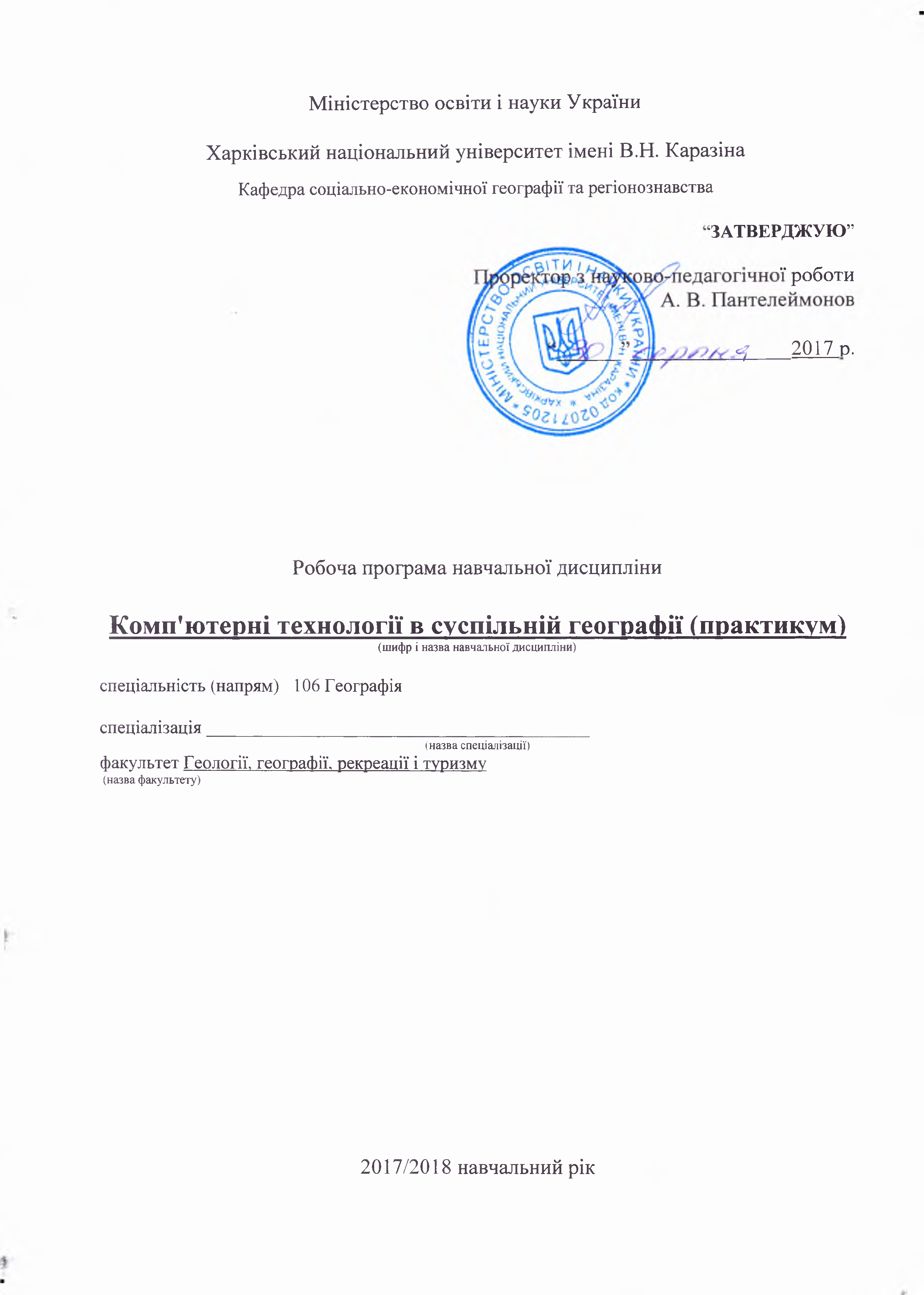 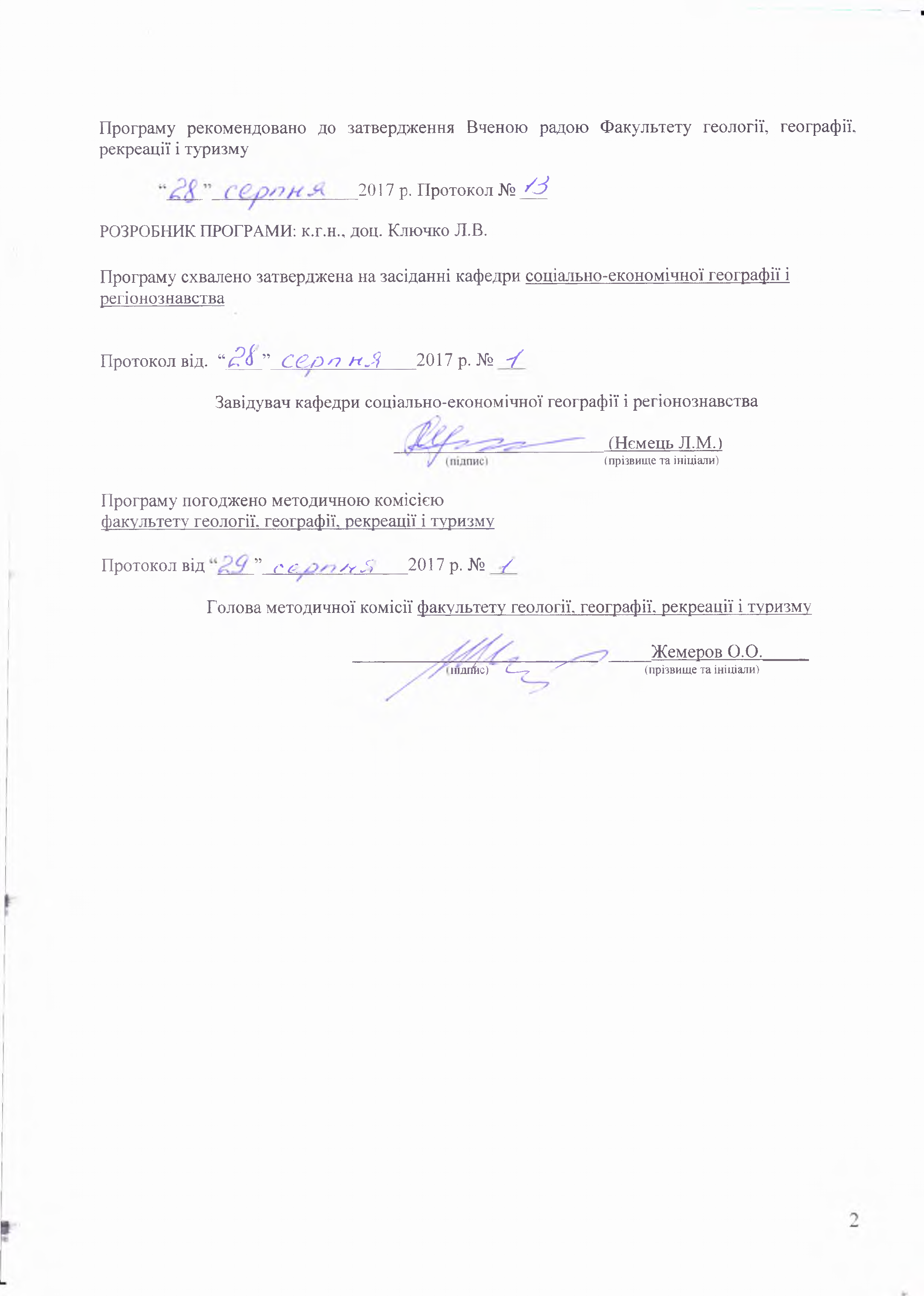 ВступПрограма навчальної дисципліни “Комп'ютерні технології в суспільній географії”(практикум) складена відповідно до освітньо-професійної (освітньо-наукової) програми підготовки ______________бакалавра_________________(назва рівня вищої освіти, освітньо-кваліфікаційного рівня)спеціальності (напряму) 106 Географіяспеціалізації 1. Опис навчальної дисципліни1.1. Метою викладання навчальної дисципліни є ознайомлення студентів з використанням комп’ютерних засобів, методів, технологій організації та проведення суспільно-географічних досліджень, а також представленням їх результатів.1.2. Основними завданнями вивчення дисципліни є: ознайомити студентів з методами використання стандартного пакету Microsoft Office 2010 при проведенні суспільно-географічних досліджень;навчити студентів будувати графіки, діаграми, гістограми, поверхні, а також виконувати розрахунки у програмі Microsoft Office Excel 2010;навчити студентів будувати графіки, діаграми, блок-схеми, креслення у програмі Microsoft Office Visio 2010;ознайомити з основами проведення кореляційного аналізу у програмі STATISTICA 8.0;навчити презентувати результати суспільно-географічних досліджень за допомогою Microsoft Office PowerPoint 2010 та Microsoft Publisher 2010; ознайомити студентів з особливостями використання графічних зображень при візуалізації результатів досліджень;навчити створювати та аналізувати картографічні зображення у програмі MapInfo Professional 9.5;вдосконалення вмінь використання мережі Інтернет для отримання та поширення суспільно-географічної інформації;сформувати навички використання комп’ютерних програми для виконання  рефератів, практичних, курсових та дипломних робіт.1.3. Кількість кредитів – 8 (4 – заочна форма навчання). 1.4. Загальна кількість годин – 240 годин. 1.6. Заплановані результати навчання. Згідно з вимогами освітньо-професійної (освітньо-наукової) програми студенти повинні досягти таких результатів навчання:знати і вміти використовувати:сучасні комп’ютерні технології, які використовуються для збору, зберігання, обробки, аналізу, передачі географічної інформації; 	можливості Microsoft Office 2010 для відображення інформації у графічному вигляді; алгоритми створення графіків, діаграм, гістограм та основи проведення розрахунків у програмі Microsoft Office Excel 2010; 	етапи та особливості створення презентацій у програмі Microsoft Office PowerPoint 2010; можливості Microsoft Publisher 2010 для створення буклетів; алгоритми створення картографічних зображень у програмі MapInfo; проводити кореляційний аналіз у програмі STATISTICA; правила оформлення рефератів, практичних, курсових та дипломних робіт.2. Тематичний план навчальної дисципліниРозділ 1:Робота з географічною інформацією за допомогою Microsoft Word 2010 та Microsoft Office Excel 2010.Тема 1. Microsoft Word 2010. Робота з текстом і таблицями. Інтерфейс. Робота з файлами. Робота з документами. Створення тексту. Редагування документу. Оформлення тексту: шрифт, абзац, список, стилі, тема. Створення таблиць. Робота з таблицями. Тема 2. Microsoft Word 2010. Графічні можливості. Правила оформлення залікових робіт.Графічні можливості. Підготовка до друку та друк документу. Правила оформлення рефератів, практичних, курсових та дипломних робіт.Тема 3. Електронні таблиці Microsoft Office Excel 2010. Інтерфейс. Робота з файлами. Робота з документами. Ввід і редагування даних. Створення таблиць. Тема 4. Розрахунки і візуалізація даних у Microsoft Office Excel 2010.Основи розрахунків. Використання функцій. Форматування даних. Форматування таблиць. Робота з даними. Робота з діаграмами. Друк документів.Розділ 2:Географічні інформаційні системи. MapInfo Professional 9.5.Тема 1. Основи роботи з  MapInfo Professional 9.5.Панель інструментів MapInfo Professional 9.5. Гарячі клавіші. Викорис-тання робочих наборів. Робота з шарами. Робота з даними: база даних, ввод, відображення, редагування, зберігання даних. Тема 2.  Робота з таблицями в MapInfo Professional 9.5. Виборки і запити.Робота з таблицями. Створення об’єктів: полігонів, поліліній, точкових об’єктів. Виборки і запити. Тема 3. Створення тематичних карт. Робота зі звітами.Створення різних видів тематичних карт. Робота з легендами карт. Оформлення карт для друку і експорту. Робота зі звітами.   Розділ 3:Аналіз і візуалізація географічних даних.Тема 1. Основи роботи в Microsoft Office Visio 2010.Інтерфейс. Поняття трафаретів і шаблонів. Побудова графіків, схем і діаграм. Створення звітів. Тема 2. Операції з фігурами, робота з діаграмами у Microsoft Office Visio 2010.Операції з фігурами: рисування, імпорт зображення, оформлення фігур, прив’язка фігур. Робота з основними видами діаграм. Тема 3. Елементарні поняття аналізу даних у програмі STATISTICA 8.0.Вступ. Елементарні поняття аналізу даних. Вірогіднісний розподіл.Тема 4. Дво- та тривимірний візуальний аналіз даних у STATISTICA 8.0.Двомірний візуальний аналіз даних. Тримірний візуальний аналіз даних. Тема 5. Побудова і аналіз таблиць у STATISTICA 8.0.Візуальний аналіз категоризованих даних. Описова статистика. Побудова і аналіз таблиць. Тема 6. Т-критерій порівняння середніх у двох рупах даних у STATISTICA 8.0.Т-критерій порівняння середніх у двох групах даних.  Розділ 4:Презентація результатів суспільно-географічних досліджень.Тема 1. Основи створення презентацій у Microsoft Power Point 2010. Основи роботи зі слайдами. Робота в презентації зі шрифтами і текстом. Додавання рисунків та інших об’єктів. Поняття теми слайду. Тема 2. Робота зі слайдами в Microsoft Power Point 2010. Додавання звукових ефектів, таблиць, діаграм, відеофрагментів. Анімація об’єктів. Створення автоматичної презентації. Підготовка презентації до показу та друку. Тема 3. Створення буклетів у Microsoft Publisher 2010.Робота з текстом. Робота з зображеннями і об’єктами. Створення макету сторінки.  3. Структура навчальної дисципліни4. Теми семінарських (практичних, лабораторних) занять6. Завдання для самостійної роботи. 7. Методи навчанняМетод комп’ютеризованого навчання, лекції, консультації, практичні заняття, групова робота.  8. Методи контролюЕкспрес-опитування, виконання практичних завдань, підсумковий модульний контроль.9. Розподіл балів, які отримують студентиФорми контролю:Розділ 1:Т1 – практичні роботи (2);Т2 – практичні роботи (3);Т3 – практичні роботи (2); Т4 – практичні роботи (3).Розділ 2:Т1 – практичні роботи (3);Т2 – практичні роботи (3);Т3 – практичні роботи (3).Розділ 3:Т1 – практичні роботи (2);Т2 – практичні роботи (3);Т3 – практичні роботи (2); Т4 – практичні роботи (3).Т5 – практичні роботи (3).Т6 – практичні роботи (3).Розділ 4:Т1 – практичні роботи (2);Т2 – практичні роботи (3);Т3 – практичні роботи (2).Шкала оцінювання10. Рекомендована літератураБазоваКомпьютерная графика / С. В. Глушаков, А. В. Капитанчук, Е. В. Вещев, Г. А. Кнабе . – 3-є изд., доп. и перераб. – X. : Фолио, 2006. – 511 с.Коцюбинський А.О. Компьютерная графика : Практ. пособие / А.О. Коцюбинский, С.В. Грошев. – М. : Технолоджи-3000, 2001. – 750 с.Веселовська Г.В. Комп’ютерна графіка : Навчальний посібник для вузів / Г. В. Веселовська, В. Є. Ходаков, В. М. Веселовський . - Херсон : ОЛДІ-плюс, 2004. – 582 с.Гиляревский Р. С. Основы информатики. Курс лекций / Руджеро Сергеевич Гиляревский. - М.: Экзамен, 2003 . - 319 с.: ил. - Библиогр. в подстроч.примеч.Шафрин Ю. А. Информационные технологии: в 2 ч. Ч.1: Основы информатики и информационных технологий / Юрий Алексеевич Шафрин. - М.: Лаборатория Базовых Знаний, 2000 . - 316 с. Современные компьютерные технологии: учебное пособие для вузов: / Коллект. автор, Пушкарь, Александр Иванович. - Х.: ИД "ИНЖЭК", 2004. - 463 с.: ил. Васильков Ю.В. Компьютерные технологии вычислений в математическом моделировании: Учебное пособие для вузов: / Юрий Викторович Васильков, Наталья Николаевна Василькова. - М.: Финансы и статистика, 2004 . - 255 с.: ил. Газенаур Е.Г. Компьютерные технологии в науке и образовании. Конспект лекций. Ч. 1: учебно-методическое пособие: / Екатерина Геннадьевна Газенаур. - Томск: Издательство Томского государственного педагогического университета, 2009 . - 155 с. Жвалевский А.В. Компьютер без напряга: энциклопедия / Андрей Валентинович Жвалевский. - СПб.; М.; Х.; Минск : Питер, 2010 . - 587 с.: ил.MapInfo Professional Версия 9.5. Руководство пользователя  / Русский перевод. Владимир Журавлёв, Алексей Колотов, Камиль Мусин, Всеволод Николаев. - ООО “ЭСТИ МАП”, 2008. – 622 с.Боровиков В. STATISTICA. Искусство анализа данных на компьютере: Для профессионалов. В. Боровиков. 2-е изд. – СПб: Питер, 2003. – 688 с., ил.ДопоміжнаЕкономічна і соціальна географія: Навчально-методичний посібник з основ наукових досліджень, виконання курсових і кваліфікаційних робіт. – Х.: ХНУ імені В.Н. Каразіна, 2004. – 190 с.Cтатистичні збірники «Україна в цифрах» та «Щорічник Харківської області».Журнали: Економіст, Економіка України, Регіональна економіка, Соціально-економічні дослідження в перехідний період, Український географічний журнал, Економіка промисловості, Вісник ХНУ імені В.Н. Каразіна: серія «Економіка», «Геологія – Географія – Екологія».11. Інформаційні ресурсиДержавний комітет статистики України - http://www.ukrstat.gov.uaХарківська обласна державна адміністрація  http://www.kharkivoda.gov.ua  www.wikipedia.org.uahttp://office.microsoft.com/uk-ua/http://www.statsoft.com/#http://www.pbinsight.com/welcome/mapinfo/http://maps.google.com.ua/1.5. Характеристика навчальної дисципліни1.5. Характеристика навчальної дисципліниЗа виборомЗа виборомДенна форма навчанняЗаочна (дистанційна) форма навчанняРік підготовкиРік підготовки1-й, 2-й1-й, 2-йСеместрСеместр2-й, 3-й2-й, 3-йЛекціїЛекції0 год.0 год.Практичні, семінарські заняттяПрактичні, семінарські заняття64 год.22 год.Лабораторні заняттяЛабораторні заняття– –Самостійна роботаСамостійна робота56 год.98 год.Індивідуальні завдання Індивідуальні завдання ––Назви модулів і темКількість годинКількість годинКількість годинКількість годинКількість годинКількість годинКількість годинКількість годинКількість годинКількість годинКількість годинКількість годинНазви модулів і темДенна формаДенна формаДенна формаДенна формаДенна формаДенна формаЗаочна формаЗаочна формаЗаочна формаЗаочна формаЗаочна формаЗаочна формаНазви модулів і темУсього у тому числіу тому числіу тому числіу тому числіу тому числіУсього у тому числіу тому числіу тому числіу тому числіу тому числіНазви модулів і темУсього лплабіндсрУсього лплабіндср12345678910111213Розділ №1. Робота з географічною інформацією за допомогою Microsoft Word 2010 та Microsoft Office Excel 2010. Розділ №1. Робота з географічною інформацією за допомогою Microsoft Word 2010 та Microsoft Office Excel 2010. Розділ №1. Робота з географічною інформацією за допомогою Microsoft Word 2010 та Microsoft Office Excel 2010. Розділ №1. Робота з географічною інформацією за допомогою Microsoft Word 2010 та Microsoft Office Excel 2010. Розділ №1. Робота з географічною інформацією за допомогою Microsoft Word 2010 та Microsoft Office Excel 2010. Розділ №1. Робота з географічною інформацією за допомогою Microsoft Word 2010 та Microsoft Office Excel 2010. Розділ №1. Робота з географічною інформацією за допомогою Microsoft Word 2010 та Microsoft Office Excel 2010. Розділ №1. Робота з географічною інформацією за допомогою Microsoft Word 2010 та Microsoft Office Excel 2010. Розділ №1. Робота з географічною інформацією за допомогою Microsoft Word 2010 та Microsoft Office Excel 2010. Розділ №1. Робота з географічною інформацією за допомогою Microsoft Word 2010 та Microsoft Office Excel 2010. Розділ №1. Робота з географічною інформацією за допомогою Microsoft Word 2010 та Microsoft Office Excel 2010. Розділ №1. Робота з географічною інформацією за допомогою Microsoft Word 2010 та Microsoft Office Excel 2010. Розділ №1. Робота з географічною інформацією за допомогою Microsoft Word 2010 та Microsoft Office Excel 2010. Тема 1. Microsoft Word 2010. Робота з текстом і таблицями. 854716Тема 2. Microsoft Word 2010. Графічні можливості. Правила оформлення залікових робіт.954816Тема 3. Електронні таблиці Microsoft Office Excel 2010. 854817Тема 4. Розрахунки і візуалізація даних у Microsoft Office Excel 2010.844727Разом за модулем 133191630526Розділ №2. Географічні інформаційні системи. MapInfo Professional 9.5.Розділ №2. Географічні інформаційні системи. MapInfo Professional 9.5.Розділ №2. Географічні інформаційні системи. MapInfo Professional 9.5.Розділ №2. Географічні інформаційні системи. MapInfo Professional 9.5.Розділ №2. Географічні інформаційні системи. MapInfo Professional 9.5.Розділ №2. Географічні інформаційні системи. MapInfo Professional 9.5.Розділ №2. Географічні інформаційні системи. MapInfo Professional 9.5.Розділ №2. Географічні інформаційні системи. MapInfo Professional 9.5.Розділ №2. Географічні інформаційні системи. MapInfo Professional 9.5.Розділ №2. Географічні інформаційні системи. MapInfo Professional 9.5.Розділ №2. Географічні інформаційні системи. MapInfo Professional 9.5.Розділ №2. Географічні інформаційні системи. MapInfo Professional 9.5.Розділ №2. Географічні інформаційні системи. MapInfo Professional 9.5.Тема 1. Основи роботи з  MapInfo Professional 9.5.9541028Тема 2.  Робота з таблицями в MapInfo Professional 9.5. Вибірки і запити.9541028Тема 3. Створення тематичних карт. Робота зі звітами.9541018Разомза модулем 227151230524Розділ №3. Аналіз і візуалізація географічних даних.Розділ №3. Аналіз і візуалізація географічних даних.Розділ №3. Аналіз і візуалізація географічних даних.Розділ №3. Аналіз і візуалізація географічних даних.Розділ №3. Аналіз і візуалізація географічних даних.Розділ №3. Аналіз і візуалізація географічних даних.Розділ №3. Аналіз і візуалізація географічних даних.Розділ №3. Аналіз і візуалізація географічних даних.Розділ №3. Аналіз і візуалізація географічних даних.Розділ №3. Аналіз і візуалізація географічних даних.Розділ №3. Аналіз і візуалізація географічних даних.Розділ №3. Аналіз і візуалізація географічних даних.Розділ №3. Аналіз і візуалізація географічних даних.Тема 1. Основи роботи в Microsoft Office Visio 2010.634514Тема 2. Операції з фігурами, робота з діаграмами у Microsoft Office Visio 2010.6241024Тема 3. Елементарні поняття аналізу даних у програмі STATISTICA 8.0.633524Тема 4. Дво- та тривимірний візуальний аналіз даних у STATISTICA 8.0.734514Тема 5. Побудова і аналіз таблиць у STATISTICA 8.0.7341014Тема 6. Т-критерій порівняння середніх у двох групах даних у STATISTICA 8.0.743514Разомза модулем 339182240824Розділ №4.Презентація результатів суспільно-географічних дослідженьРозділ №4.Презентація результатів суспільно-географічних дослідженьРозділ №4.Презентація результатів суспільно-географічних дослідженьРозділ №4.Презентація результатів суспільно-географічних дослідженьРозділ №4.Презентація результатів суспільно-географічних дослідженьРозділ №4.Презентація результатів суспільно-географічних дослідженьРозділ №4.Презентація результатів суспільно-географічних дослідженьРозділ №4.Презентація результатів суспільно-географічних дослідженьРозділ №4.Презентація результатів суспільно-географічних дослідженьРозділ №4.Презентація результатів суспільно-географічних дослідженьРозділ №4.Презентація результатів суспільно-географічних дослідженьРозділ №4.Презентація результатів суспільно-географічних дослідженьРозділ №4.Презентація результатів суспільно-географічних дослідженьТема 1. Основи створення презентацій у Microsoft Power Point 2010.742518Тема 2. Робота зі слайдами в Microsoft Power Point 2010.742518Тема 3. Створення буклетів у Microsoft Publisher 2010.7421028Разомза модулем 42112620424Усього годин12064561202298№Назва темиКількістьз/пНазва темиГодин1Особливості форматування тексту і робота з таблицями у Microsoft Word 2010.32Використання графічних можливостей Microsoft Word 2010.33Робота з електронними таблицями Microsoft Excel 2010.44Проведення розрахунків і використання функцій у Microsoft Excel 2010.35Особливості створення графіків і діаграм у Microsoft Excel 2010.36Використання робочих наборів в MapInfo Professional 9.5.27Робота з шарами в MapInfo Professional 9.5.38Робота з таблицями MapInfo Professional 9.5.29Створення запитів і виборок в MapInfo Professional 9.5.310Особливості створення тематичних карт в MapInfo Professional 9.5.311Робота зі звітами в MapInfo Professional 9.5.212Основи креслення у Microsoft Office Visio 2010.313Робота з фігурами і діаграмами у Microsoft Office Visio 2010.214Основи аналізу даних у програмному пакеті STATISTICA 8.0.315Двовимірний візуальний аналіз даних у STATISTICA 8.0.316Тривимірний візуальний аналіз даних у STATISTICA 8.0.317Робота з таблицями у STATISTICA 8.0.318Т-критерій порівняння середніх у двох групах даних у STATISTICA 8.0.419Створення елементарної презентації у Microsoft Power Point 2010.420Створення презентації за конкретними результатами дослідження у Microsoft Power Point 2010.421Презентація результатів досліджень у вигляді буклетів.4Разом64№Назва темиКількість годин1Процедури редагування документів у Microsoft Word 2010.62Побудова блок-схем та графіків у Microsoft Word 2010.63Особливості роботи з даними у Microsoft Office Excel 2010.64Особливості роботи з функціями у Microsoft Office Excel 2010.65Особливості відображення суспільно-гегорафічної інформації у MapInfo Professional 9.5.36Використання робочих наборів у MapInfo Рrofessional 9.5.37Створення об'єктів на картосхемах у MapInfo Рrofessional 9.5.38Створення картосхем для відображення демографічних даних у MapInfo Рrofessional 9.5.39Робота з шаблонами у Microsoft Office Visio 2010.210Особливості роботи з зображеннями у Microsoft Office Visio 2010.211Вірогіднісний розподіл даних у STATISTICA 8.0.212Особливості використання даних при різних видах аналізу у STATISTICA 8.0.213Описова статистика у STATISTICA 8.0.214Використання можливостей STATISTICA 8.0 для візуалізації результатів суспільно-географічного дослідження.215Індивідуальне науково-дослідне завдання.1016Робота з шаблонами у Microsoft Office PowerPoint 2010.217Особливості роботи з об'єктами у Microsoft Office PowerPoint 2010.218Особливості відображення результатів суспільно-географічного дослідження у Microsoft Office PowerPoint 2010.2Разом56Поточне тестування та самостійна роботаПоточне тестування та самостійна роботаПоточне тестування та самостійна роботаПоточне тестування та самостійна роботаПоточне тестування та самостійна роботаПоточне тестування та самостійна роботаПоточне тестування та самостійна роботаПоточне тестування та самостійна роботаПоточне тестування та самостійна роботаКонтрольнаробота, передбачена навчальнимпланомЕкзаменСумаІ семестр Розділ 1Розділ 1Розділ 1Розділ 1Розділ 1Розділ 1Розділ 2Розділ 2Розділ 2І семестр Т1Т2Т3Т4Т1Т2Т3І семестр 81081015151420100ІІ семестрРозділ 3Розділ 3Розділ 3Розділ 3Розділ 3Розділ 3Розділ 4Розділ 4Розділ 4ІІ семестрТ1Т2Т3Т4Т5Т6Т1Т2Т3ІІ семестр5555555551540100Сума балів за всі види навчальної діяльності протягом семеструОцінка за національною шкалоюОцінка за національною шкалоюСума балів за всі види навчальної діяльності протягом семеструдля екзаменудля заліку90 – 100відмінно зараховано70-89добре зараховано50-69задовільно зараховано1-49незадовільноне зараховано